ABOUT WITHDRAW FUNCTIONALITYCA can withdraw Form 15CB where 15CA Part-C has not been filed for corresponding 15CB-Filing made after 1st April 2021 till 29th July 2022: Form can be withdrawn at any point of time.Filing made on 30th July 2022 onwards: within 7 days midnight 23:59:59 hours from the date of successful submission of Form 15CB.On click of Withdraw button, a popup screen containing below dropdowns are displayed for Reasons of withdrawal which is to be selected by CAChange in fields of Form 15CBCancellation of remittanceOthersIn case of selection of “Others”, text box is provided to enter description with max length of 200 characters.CA is required to confirm “This is to inform you that you are agreeing to withdraw your Form 15CB. Upon withdrawal, selected Form 15CB will no longer be valid” to withdraw form.Once Form is withdrawn, e-mail and SMS are sent to taxpayer and CA and status of Form 15CB is updated as “Withdrawn”.STEPS TO WITHDRAW FORM 15CBCA to Login with valid credentialsGo to e-File > Income Tax Forms > View Filed FormsClick on View All under Form 15CB tileClick on Withdraw button to withdraw selected Form 15CBSelect Reason for withdrawal and confirm withdrawal to proceedIn case of Reason of withdrawal is selected as “Others”, comments to be provided in description box.Status as “Withdrawn” along with Reason of withdrawal is displayed under view filed forms after with withdrawing Form 15CB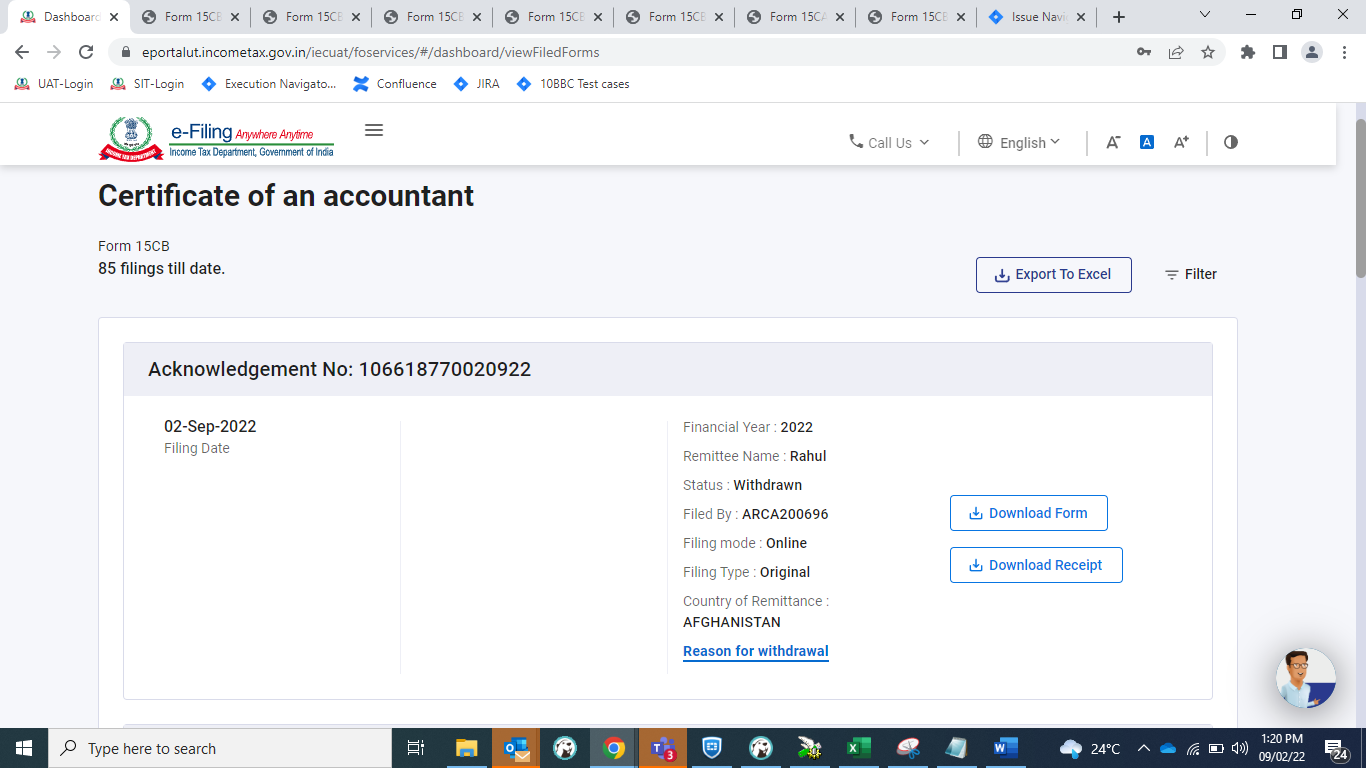 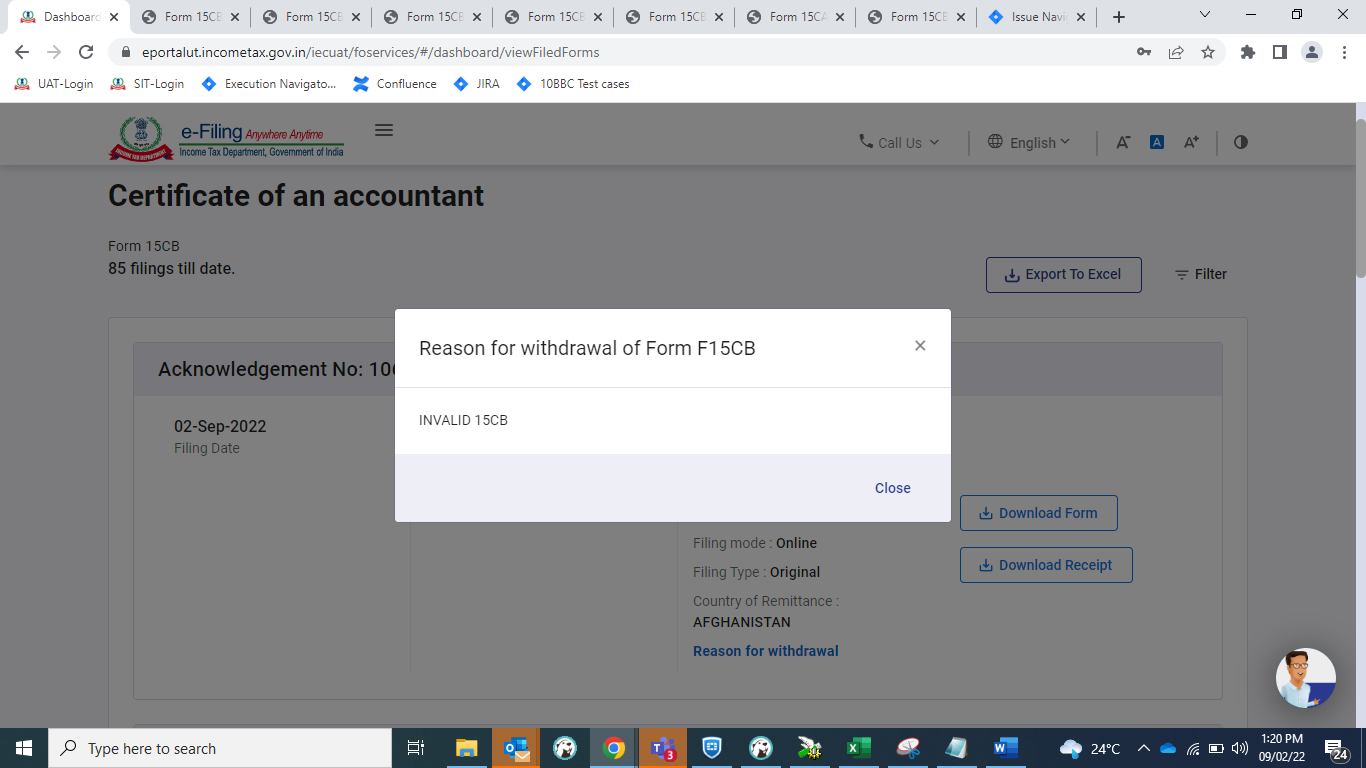 Form PDF and ARN will be downloaded with “Withdrawn” watermark.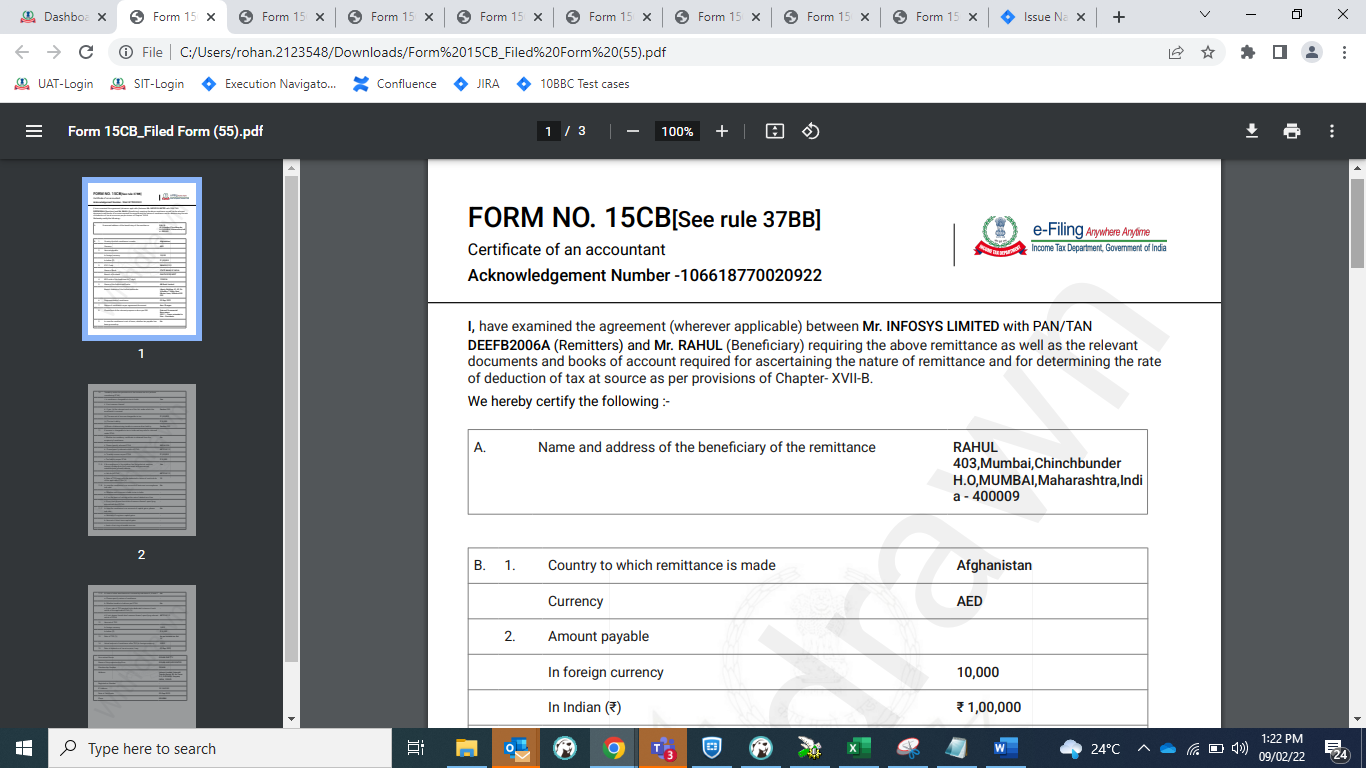 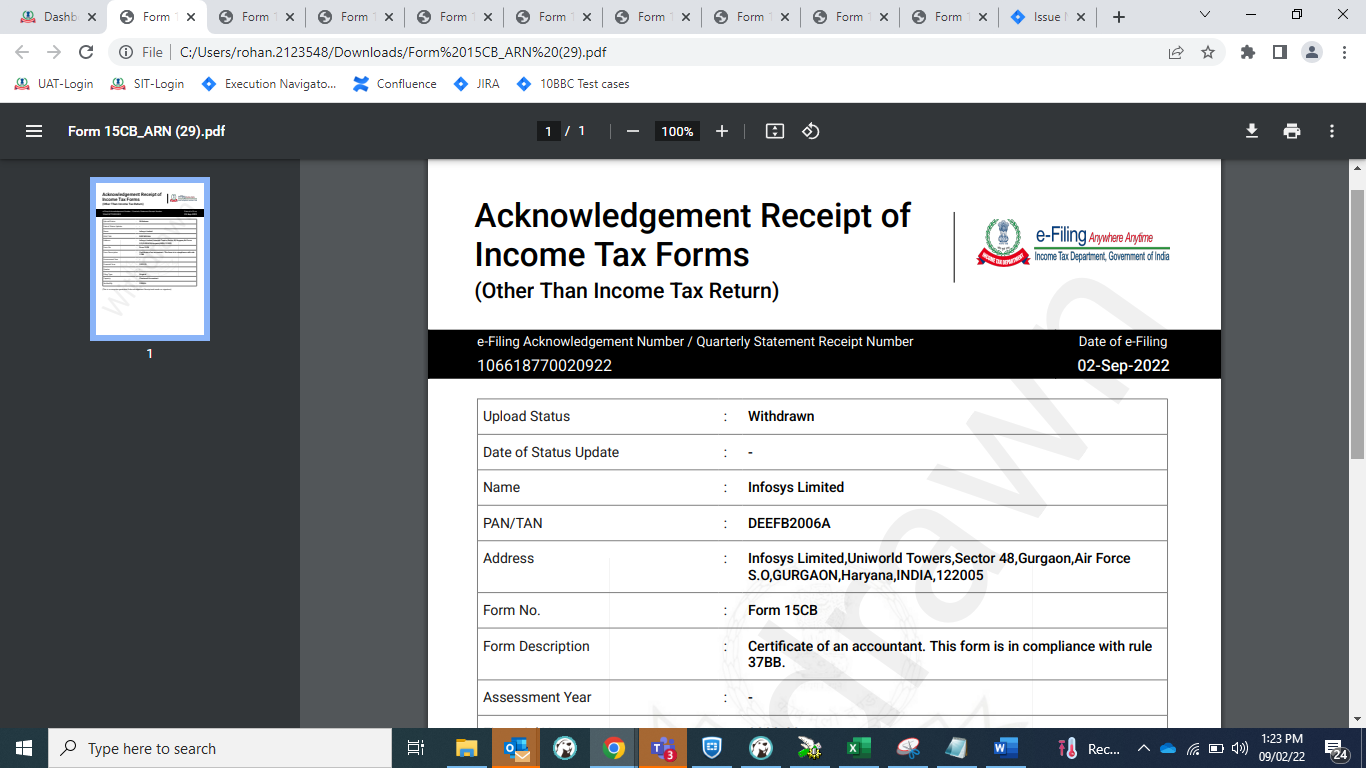 POINTS TO REMEMBERWithdrawn Form 15CB will not be displayed to update UDIN under e-File > Income Tax Forms > View/Update UDIN Details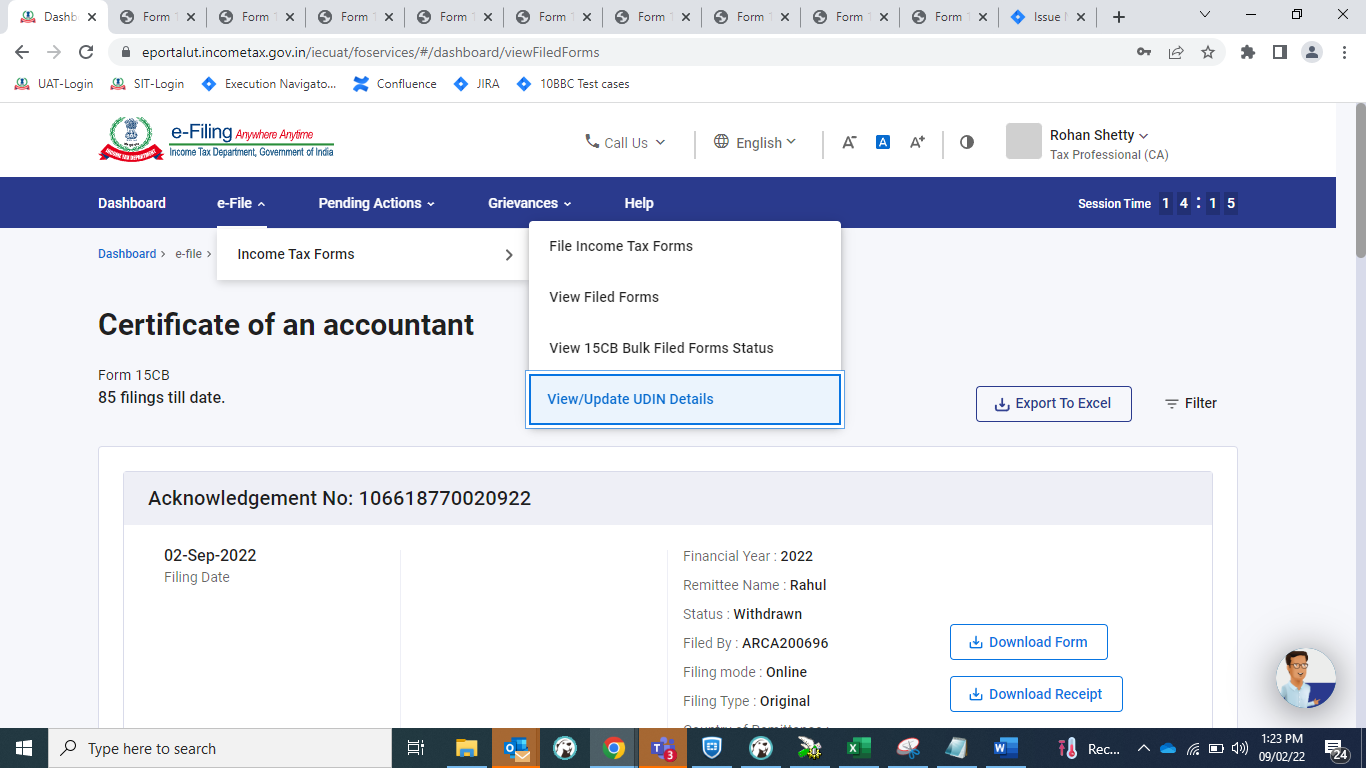 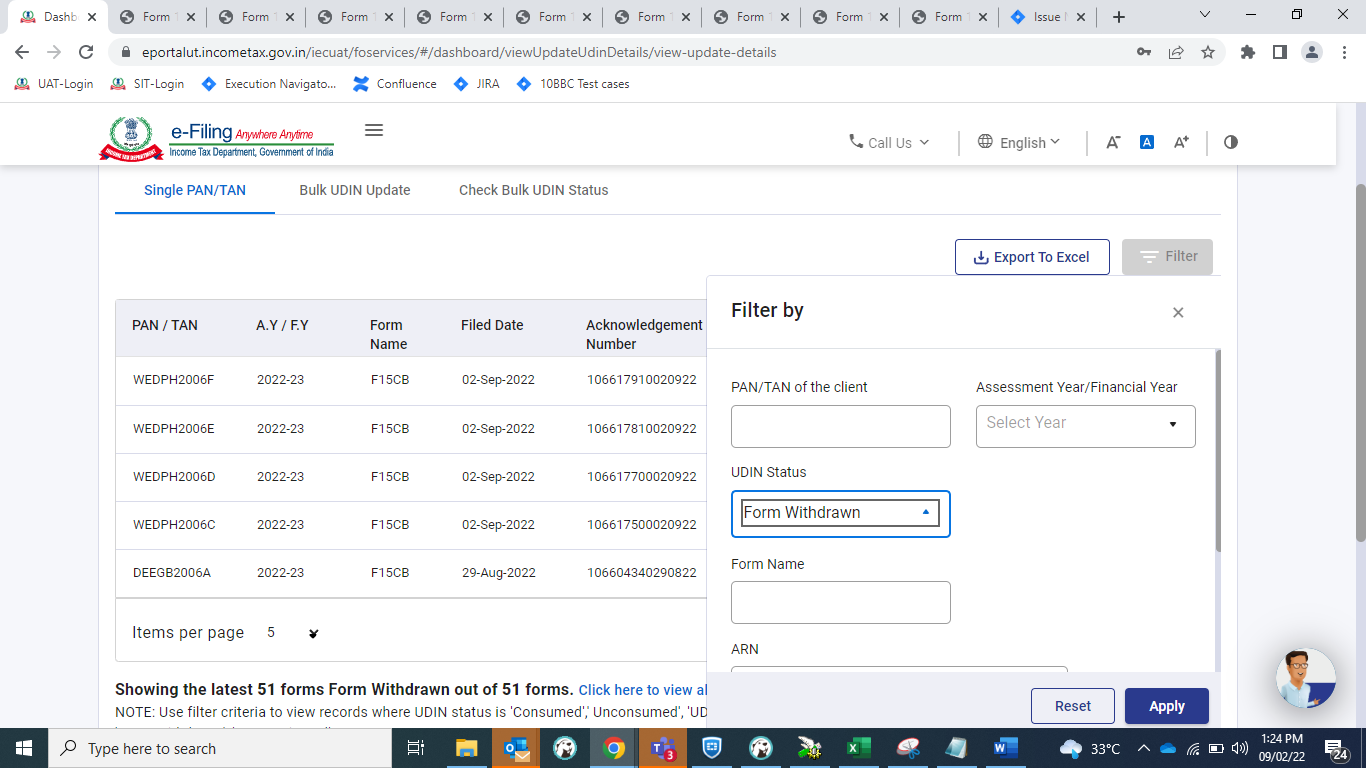 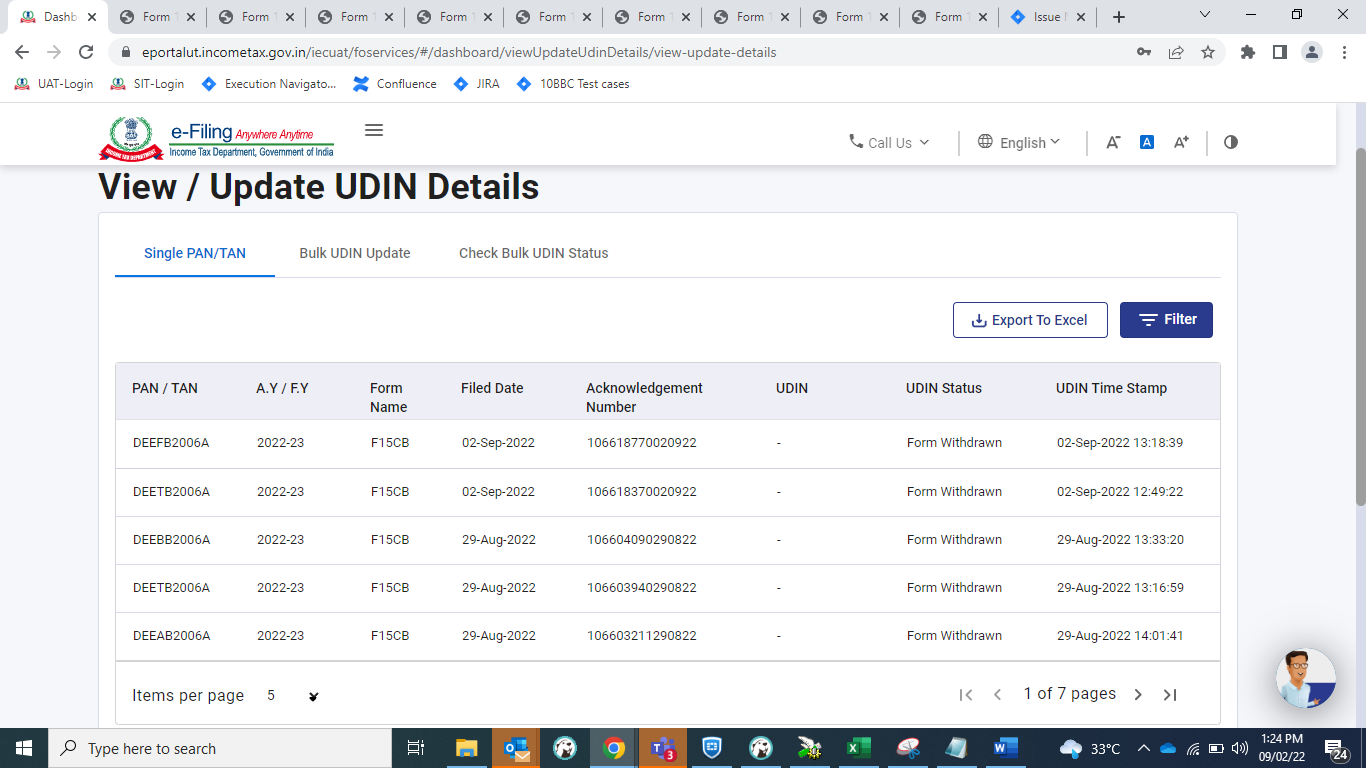 If UDIN is updated before withdrawing the form, UDIN status will be updated as “UDIN Unconsumed”.Once Form 15CA – Part C is filed, Form 15CB cannot be withdrawn.Form 15CA can be withdrawn within 7 days from submission. Once Form 15CA-Part C is withdrawn, corresponding Form 15CB will also get withdrawn.Form 15CB can be withdrawn only by CA.